ПРОЕКТАДМИНИСТРАЦИЯ ГОРОДА ХАНТЫ-МАНСИЙСКАПОСТАНОВЛЕНИЕ«____»____________2019 г       	     № ______О внесении изменений в постановление Администрации города Ханты-Мансийска от 30.12.2015 № 1506 « Об утверждении  концепции архитектурной   среды  индивидуальной  жилой застройки  микрорайона Восточный города Ханты-Мансийска»С целью приведения муниципальных правовых актов города Ханты-Мансийска в соответствие с действующим законодательством, руководствуясь статьей 71 Устава города Ханты-Мансийска:1. Внести  в постановление Администрации города Ханты-Мансийска от 30.12.2015 № 1506 «Об утверждении концепции архитектурной среды  индивидуальной  жилой застройки  микрорайона Восточный города Ханты-Мансийска» изменения согласно приложению к настоящему постановлению.2. Настоящее постановление вступает в силу после его официального опубликования.Глава города Ханты-Мансийска	                   М.П. РяшинПриложениек постановлению Администрациигорода Ханты-Мансийскаот ____________№ _____Измененияв постановление Администрации города Ханты-Мансийска от 30.12.2015 № 1506 «Об утверждении концепции архитектурной среды  индивидуальной  жилой застройки  микрорайона Восточный города Ханты-Мансийска»(далее – приложение)В приложение к постановлению внести следующие изменения:1. Пункт 2.3 раздела 2 приложения к постановлению изложить в следующей редакции:«2.3. Определение возможных архитектурно-планировочных решений:Минимальная площадь участка - 450 кв. м.Отступ от красной линии улиц до объекта индивидуального жилищного строительства - 5 метров.Отступ от красной линии проездов до  объекта индивидуального жилищного строительства - 3 метра.Минимальная глубина заднего двора - 3 м.Минимальная ширина бокового двора - 3 м.Минимальная ширина фасада здания со стороны улиц и проездов - 8 м.Минимальное расстояние между отдельно стоящими зданиями - 6 м.Расстояния между отдельными капитальными строениями – 3 метра.Максимальный  процент застройки (отношение суммарной площади земельного участка, которая может быть застроена, ко всей площади земельного участка)– 30 %Максимально допустимая высота ограждения участков объектов индивидуального жилищного строительства со стороны улиц, проездов - 1,8 м, между участками не регламентируется. Максимальный планировочный модуль в архитектурном решении ограждений земельных участков вдоль улиц и проездов - 3,5 м.Вертикальная планировка, инженерная подготовка земельных участков осуществляется в соответствии с утвержденной документацией по планировке территории индивидуально	й жилой застройки микрорайона Восточный города Ханты-Мансийска.».2. Пункт 2.4 раздела 2 приложения к постановлению изложить в следующей редакции:«2.4. Определение оптимального цветового решения объектов индивидуального жилищного строительства осуществляется в соответствии с Таблицами 1, 2. Таблица 1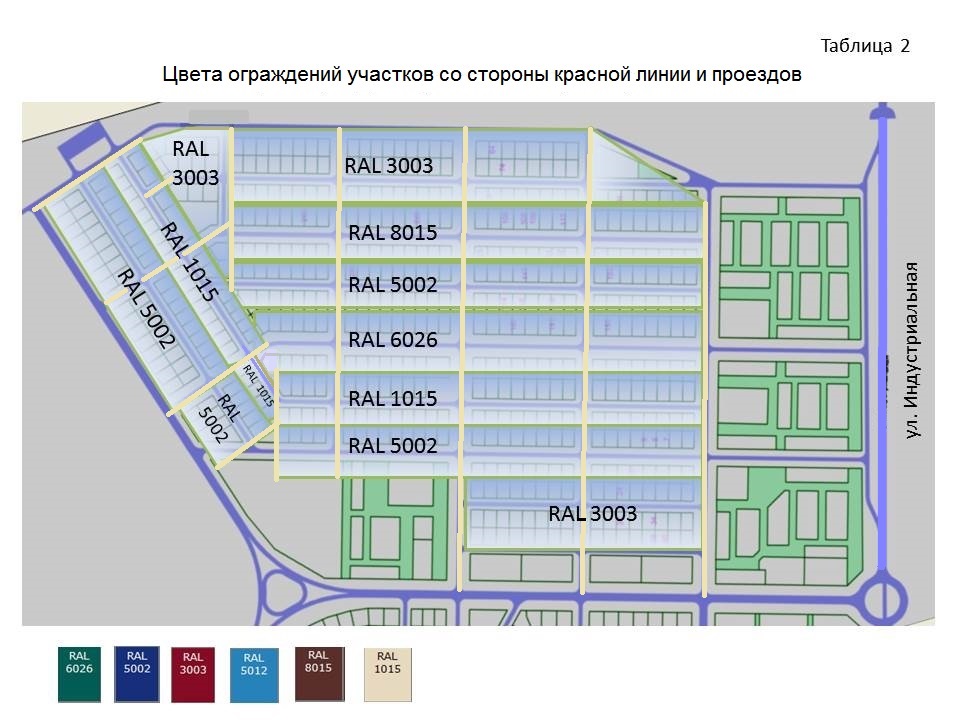 Наименование элементаВид отделкиЦветПримечания1.Поверхность стен, балконовЛицевой кирпичRAL 1001RAL 1011,RAL 1013,RAL 1015,RAL 8025,RAL 8028, RAL 3003,RAL 3011,RAL 7030,RAL 7047Цвет поверхностей стен, балконов выполнить в оттенках коричневого, бежевого, красного, серого.1.Поверхность стен, балконовФасадная штукатуркаRAL 1001RAL 1011,RAL 1013,RAL 1015,RAL 8025,RAL 8028, RAL 3003,RAL 3011,RAL 7030,RAL 7047Цвет поверхностей стен, балконов выполнить в оттенках коричневого, бежевого, красного, серого.1.Поверхность стен, балконовСайдингRAL 1001RAL 1011,RAL 1013,RAL 1015,RAL 8025,RAL 8028, RAL 3003,RAL 3011,RAL 7030,RAL 7047Цвет поверхностей стен, балконов выполнить в оттенках коричневого, бежевого, красного, серого.1.Поверхность стен, балконовОцилиндрованное бревноRAL 1001RAL 1011,RAL 1013,RAL 1015,RAL 8025,RAL 8028, RAL 3003,RAL 3011,RAL 7030,RAL 7047Цвет поверхностей стен, балконов выполнить в оттенках коричневого, бежевого, красного, серого.1.Поверхность стен, балконов Промышленный, клееный брусRAL 1001RAL 1011,RAL 1013,RAL 1015,RAL 8025,RAL 8028, RAL 3003,RAL 3011,RAL 7030,RAL 7047Цвет поверхностей стен, балконов выполнить в оттенках коричневого, бежевого, красного, серого.2.ЦокольНе нормируетсяНе нормируется3.КровляНе нормируетсяRAL 8002,RAL 8004,RAL 80074.Переплеты окон, витражей, лоджийНе нормируетсяНе нормируется5.Ограждения балконовНе нормируетсяНе нормируется6.Ограждения земельного участка со стороны улицыЛицевой кирпичRAL 6026RAL 5002,RAL 3003,RAL 5012,RAL 8015,RAL 1015Цвет ограждения со стороны улицы выполнить в соответствии Таблицей 2Со стороны проездов цвет забора RAL 1015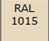 6.Ограждения земельного участка со стороны улицыПрофнастил вертикального  ориентированияRAL 6026RAL 5002,RAL 3003,RAL 5012,RAL 8015,RAL 1015Цвет ограждения со стороны улицы выполнить в соответствии Таблицей 2Со стороны проездов цвет забора RAL 10156.Ограждения земельного участка со стороны улицыВертикальный штакетник деревянного, пластикового, железного исполненияRAL 6026RAL 5002,RAL 3003,RAL 5012,RAL 8015,RAL 1015Цвет ограждения со стороны улицы выполнить в соответствии Таблицей 2Со стороны проездов цвет забора RAL 1015